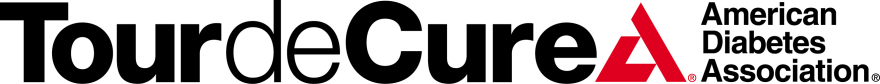 You’re Invited to theSan Diego Tour de Cure’s2017 KickoffSaturday, January 28  9:30amTwo Self-Supported Rides Prior to Program Start7:30 AM: 17 miles, 13+mph pace8:00 AM: 7 miles, relaxed paceTakeda | Town Hall Room10275 Science Center DriveSan Diego, CA 92121Free food!  Prizes!  Panel of experts!Registration discounts!  Fun!RSVP by January 24 to kmessey@diabetes.org619.234.9897 x 7418Our mission is to prevent and cure diabetes and to improve the lives of all those affected by diabetes.www.diabetes.org/sandiegotourdecure